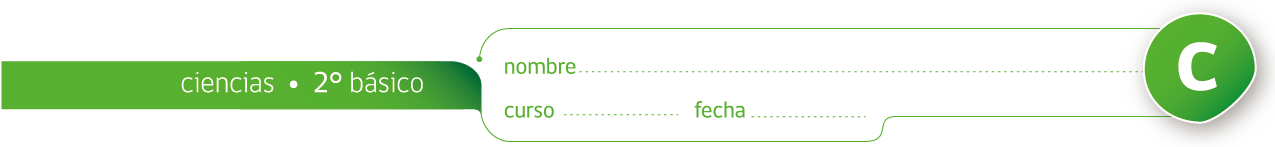 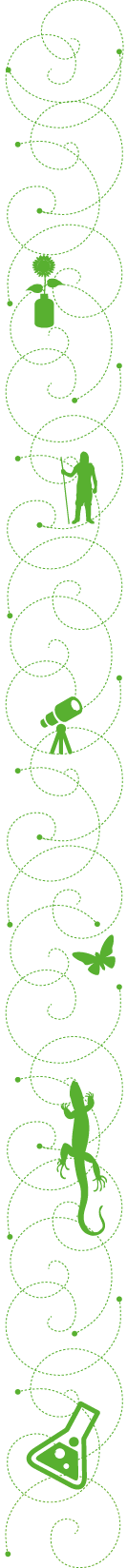 Los insectosHaga una lista de insectos que conozca. Piense en las características que tienen y luego responda las preguntas.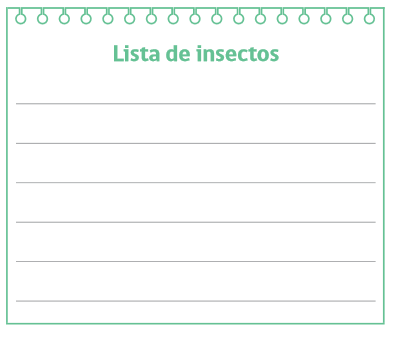 ¿Cómo sabe que son insectos?¿En qué tiene que fijarse para clasificarlos en este grupo?¿A qué grupo de invertebrados pertenecen los insectos? ¿Por qué?¿En qué se parecen una araña con una hormiga? ¿En qué se diferencian?Elaborado por: Programa de Educación Rural Mineduc